Umwelt im Unterricht
www.umwelt-im-unterricht.de Arbeitsmaterial (Grundschule)Verpackungen: Von der Herstellung bis zur Entsorgung (Basisvariante)Die Schüler*innen bearbeiten Schaubilder zu den Lebenszyklen von verschiedenen Getränkeverpackungen und beantworten Fragen dazu.  Hinweise für LehrkräfteWas gehört noch zu diesen Arbeitsmaterialien?   Die folgenden Seiten enthalten Arbeitsmaterialien zum Thema des Monats „Gut verpackt!?“ von Umwelt im Unterricht. Zum Thema des Monats gehören Hintergrundinformationen, ein didaktischer Kommentar sowie ein Unterrichtsvorschlag. Sie sind abrufbar unter:
https://www.umwelt-im-unterricht.de/wochenthemen/gut-verpacktInhalt und Verwendung der ArbeitsmaterialienDie Materialien werden für den Unterrichtsvorschlag „Welche Verpackungen sind besser für die Umwelt? (Basisvariante)“ verwendet. Sie umfassen Schaubilder zu verschiedenen Arten von Getränkeverpackungen sowie Arbeitsaufträge. Enthalten sind die Beispiele PET-Einwegflasche, Mehrwegflasche und Getränkekarton. Die Schüler*innen bearbeiten die Materialien zu zweit oder in Kleingruppen. Die Partner*innen beziehungsweise Gruppen erhalten jeweils ein Beispiel. Zum Abschluss werden die Ergebnisse im Plenum allen Schüler*innen vorgestellt und die verschiedenen Arten von Verpackungen miteinander verglichen.Neben der Basisvariante gibt es bei Umwelt im Unterricht auch einen Unterrichtsentwurf sowie dazugehörige Materialien in einer Variante für Fortgeschrittene.Arbeitsblatt 1:
ArbeitsaufträgeBetrachte das Schaubild und lies die Beschriftungen.Lies die nachfolgenden Fragen.Beantworte die folgenden Fragen mithilfe des Schaubilds.FragebogenÜber diese Verpackung haben wir uns informiert:____________________________________________________________Welche Stationen gibt es? Notiere sie in der richtigen Reihenfolge.________________________________________________________________________________________________________________________Aus welchem Material besteht die Verpackung?____________________________________________________________Was passiert mit der Verpackung, wenn sie nicht mehr gebraucht wird?________________________________________________________________________________________________________________________Wird aus der Verpackung ein neues Produkt hergestellt? Welches?________________________________________________________________________________________________________________________Handelt es sich um eine Einweg- oder eine Mehrwegverpackung?________________________________________________________________________________________________________________________Arbeitsblatt 2:
Stationen einer Mehrwegflasche 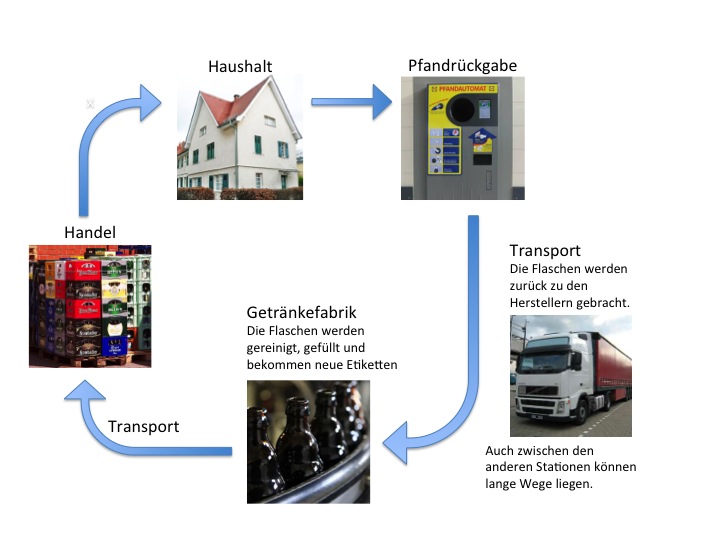 Arbeitsblatt 3:
Stationen einer Kunststoff-Einwegflasche aus PET 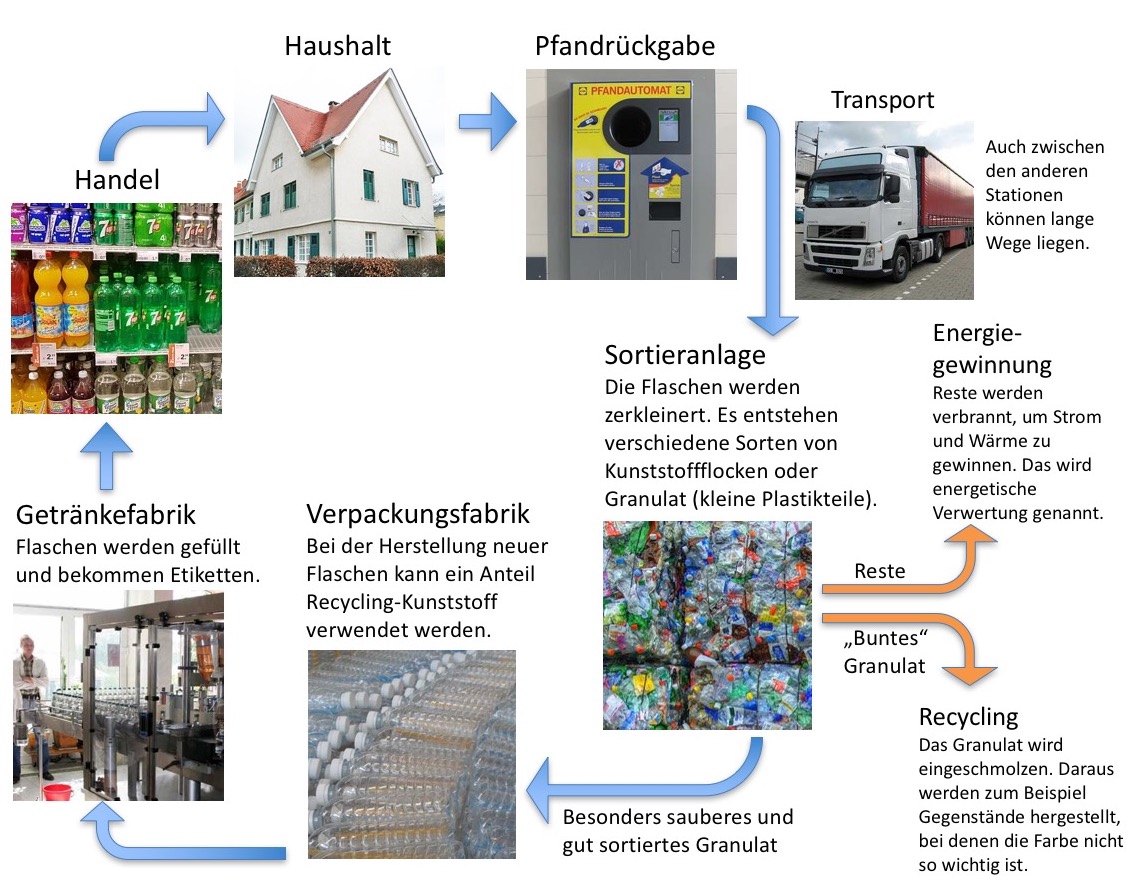 Arbeitsblatt 4:
Stationen eines Getränkekartons 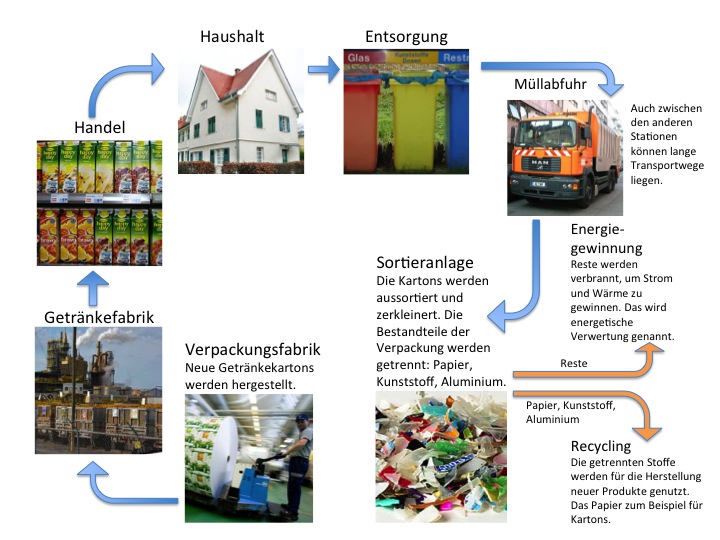 BildlizenzenMehrwegflascheHaushalt: Rainerhaufe/commons.wikimedia.org/CC BY-SA 4.0Pfandrückgabe: JordiCuber/commons.wikimedia.org/CC BY-SA 4.0Transport: Elkawe/commons.wikimedia.org/Public domainGetränkefabrik: BitchBuzz/flickr.com/CC BY 2.0Handel: jphintze/commons.wikmedia.org/CC BY-SA 2.0PET-EinwegflascheHaushalt: Rainerhaufe/commons.wikimedia.org/CC BY-SA 4.0Pfandrückgabe: JordiCuber/commons.wikimedia.org/CC BY-SA 4.0Transport: Elkawe/commons.wikimedia.org/Public domainSortieranlage: twicepix/flickr.com/CC BY-SA 2.0Verpackungsfabrik: publicdomainpictures.net/Public domain Getränkefabrik: Robert Lawton/commons.wikimedia.org/CC BY-SA 2.5Handel: GREGOR/pixabay.com/Public domainGetränkekartonsHaushalt: Rainerhaufe/commons.wikimedia.org/CC BY-SA 4.0Entsorgung: blickppixel/pixabay.com/Public domainMüllabfuhr: Norbert Schnitzler/commons.wikimedia.org/CC BY-SA 3.0Sortieranlage: Barphilosof/commons.wikimedia.org/CC BY-SA 3.0Verpackungsfabrik: Tetra Pak/flickr.com/CC BY-SA 2.0Getränkefabrik: scottmontreal/flickr.com/CC BY-NC 2.0Handel: Gryffindor/commons.wikimedia.org/CC BY-SA 3.0